Supplementary Material Elschner et al.
Netherlands Journal of Geosciences	Microfauna – taxa and ecological informationTab. S1	Abundant foraminifer and ostracod species and their ecological characteristics(for visual information and distributions see Figs. 2, 3 and 4 [main article] and Figs. S1, S2 and S3 [supplement]).	Laboratory results of sediment cores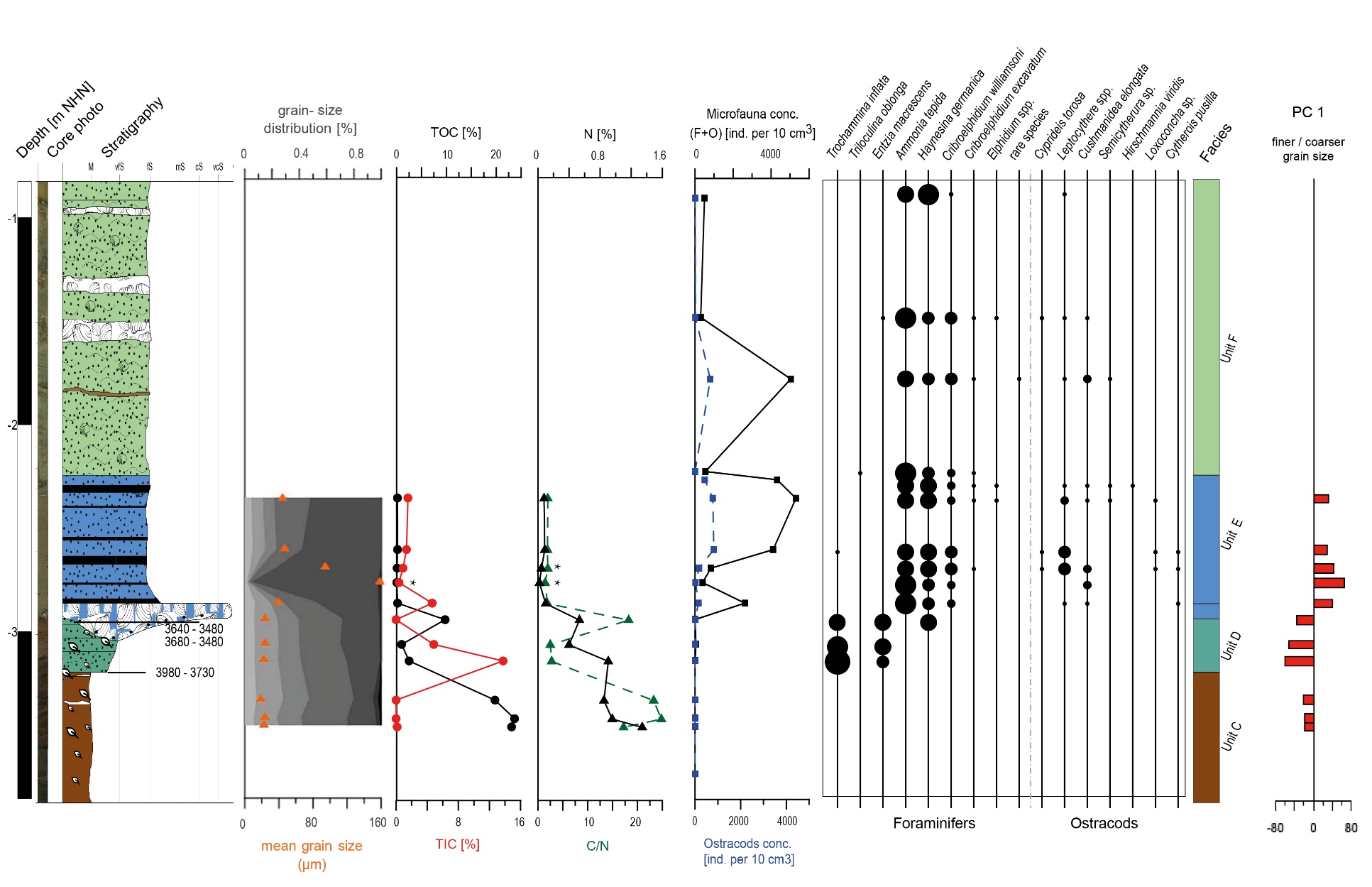 Fig. S1	Sedimentological, geochemical and microfaunal results of N44, including the most relevant component of the PCA (only lower part including all analyses). For colour legend see Fig. 3 (main article).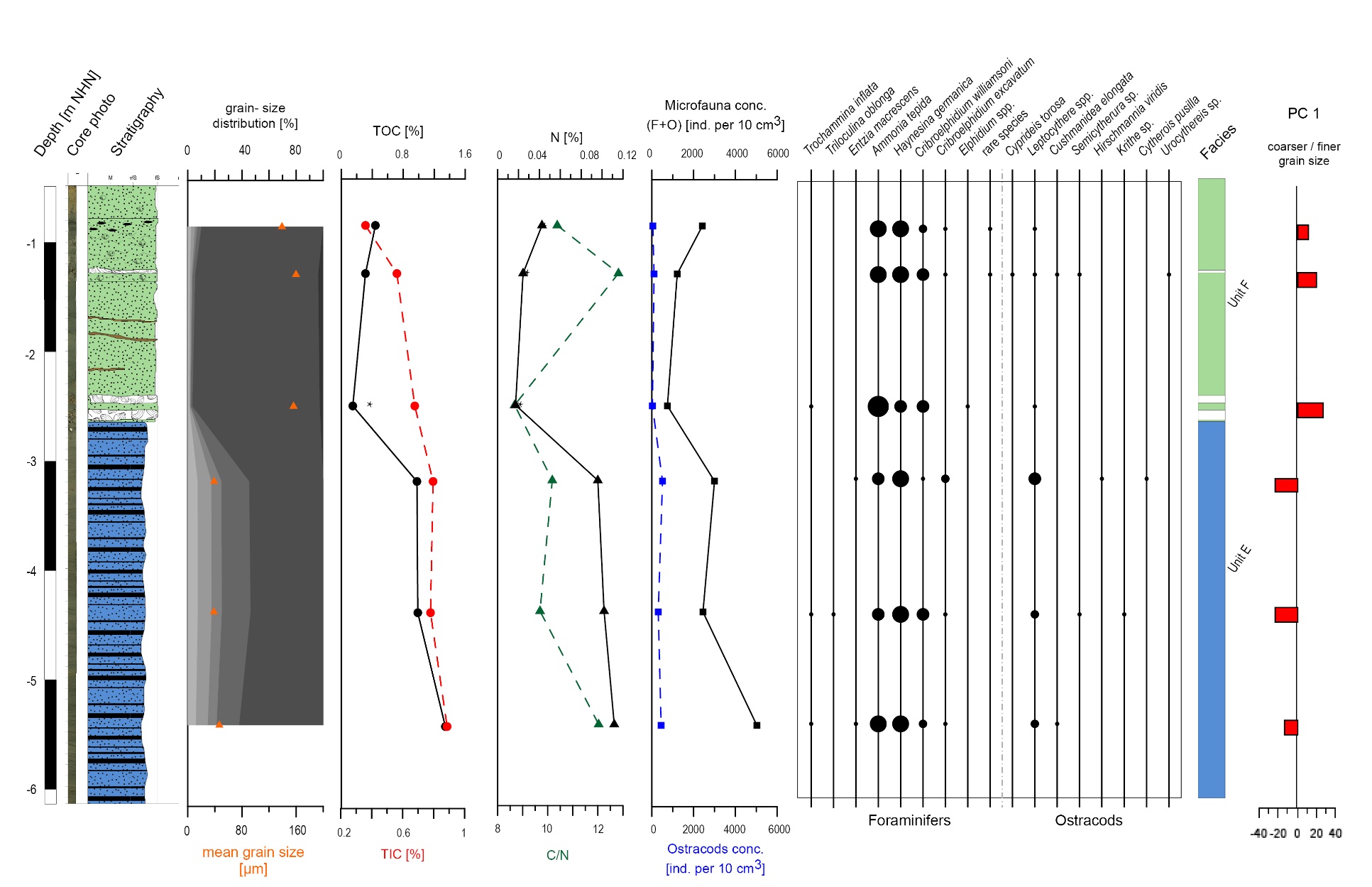 Fig. S2	Sedimentological, geochemical and microfaunal results of N45, including the most relevant component of the PCA. For colour legend see Fig. 3 (main article).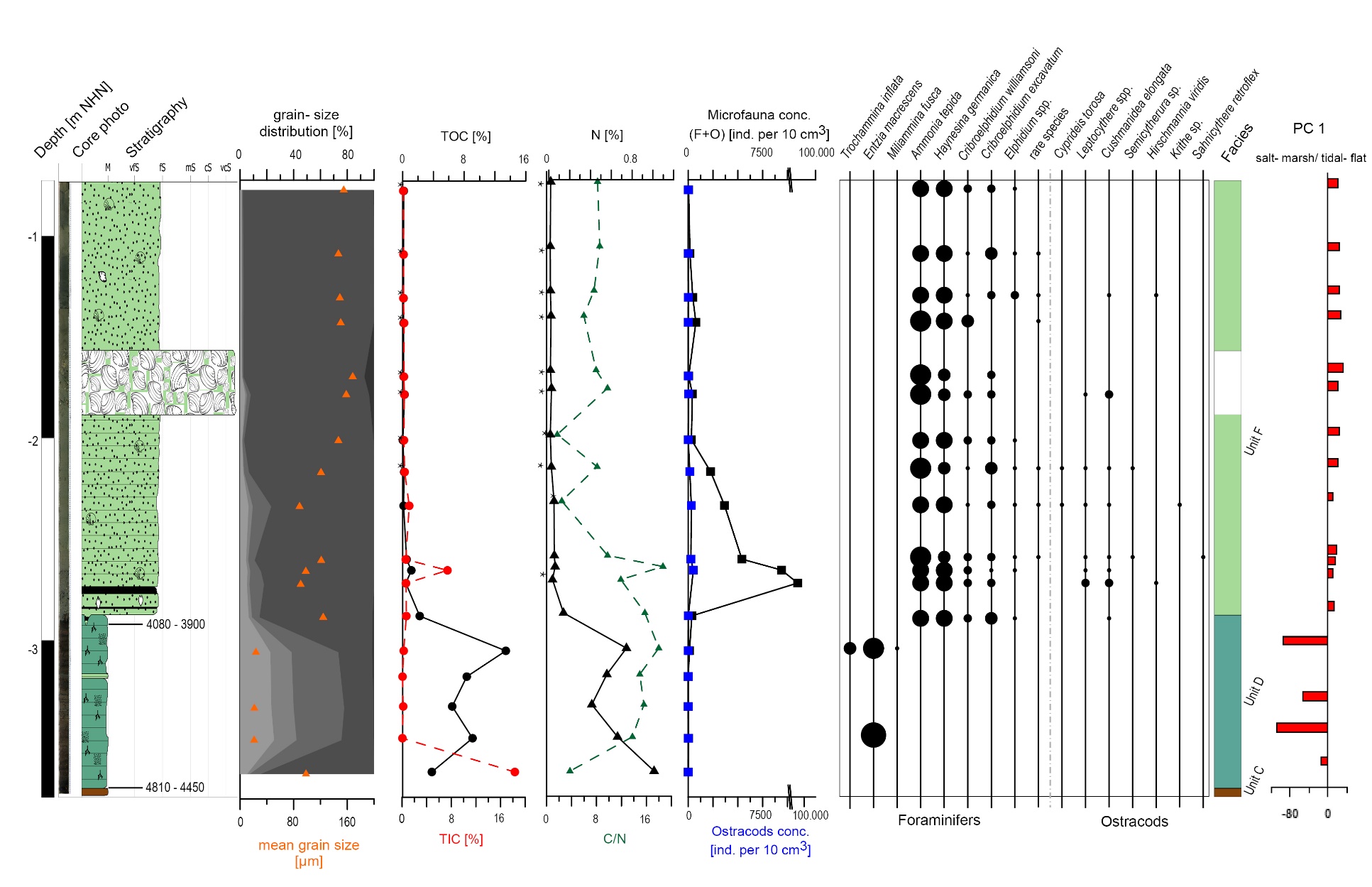 Fig. S3	Sedimentological, geochemical and microfaunal results of VC13, including the most relevant component of the PCA. For colour legend see Fig. 3 (main article).	Multivariate Statistics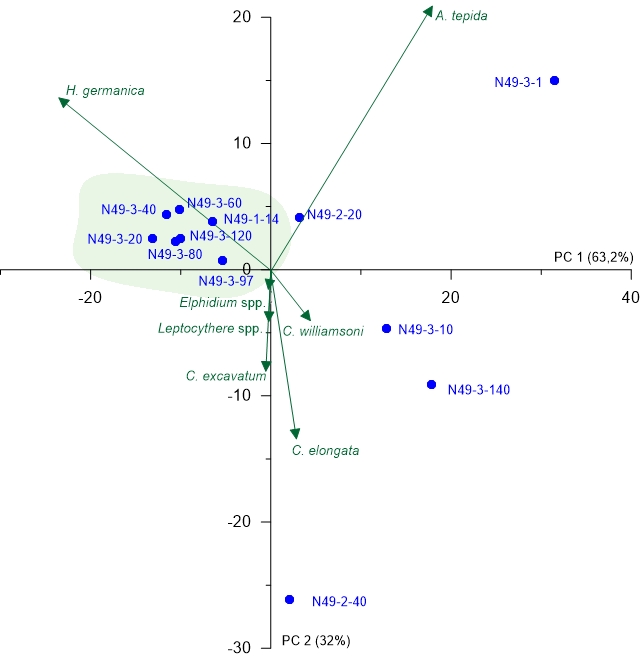 Fig. S4	PCA biplot of N49 (upper part of the core, Unit F) showing the two most relevant axes (PC 1 and PC 2). Colours of sample groupings relate to the colour legend in Fig. 3 (main article); green arrows represent microfaunal taxa and environmental parameters and blue points represent samples.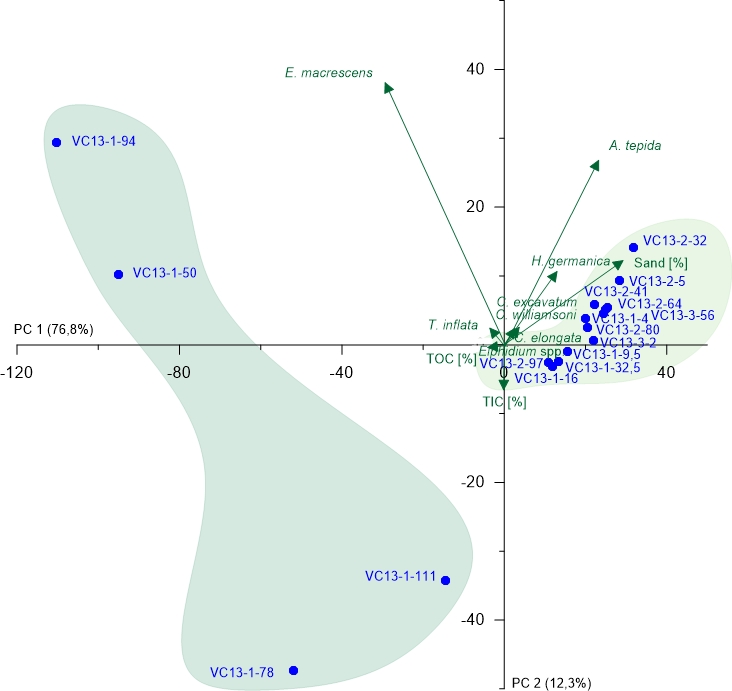 Fig. S5	PCA biplot of VC13 showing the two most relevant axes (PC 1 and PC 2). Colours of sample groupings relate to the colour legend in Fig. 3 (main article); green arrows represent microfaunal taxa and environmental parameters and blue points represent samples.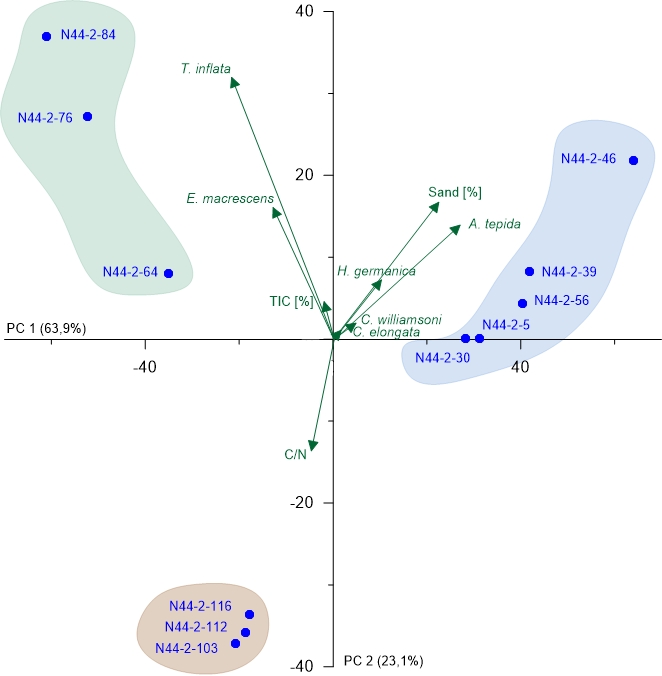 Fig. S6	PCA biplot of N44 (lower part of the core with all available data) showing the two most relevant axes (PC 1 and PC 2). Colours of sample groupings relate to the colour legend in Fig. 3 (main article); green arrows represent microfaunal taxa and environmental parameters and blue points represent samples.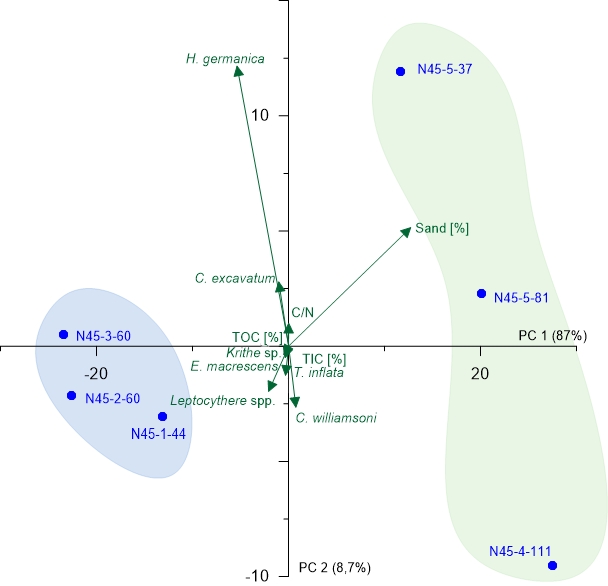 Fig. S7	PCA biplot of N45 showing the two most relevant axes (PC 1 and PC 2). Colours of sample groupings relate to the colour legend in Fig. 3 (main article); green arrows represent microfaunal taxa and environmental parameters and blue points represent samples.	Underlying dataTab. S2	Grain-size data of all investigated cores.Tab. S3	Geochemical data of all investigated cores.Tab. S4	Foraminifer and osctracod counts of all investigated cores. ForaminifersAmmonia tepida (Cushman, 1926)Ammonia tepida (Cushman, 1926)Ammonia tepida (Cushman, 1926)Ammonia tepida (Cushman, 1926)Ammonia tepida (Cushman, 1926)Ammonia tepida (Cushman, 1926)Ammonia tepida (Cushman, 1926)OrderOrderSuperfamilySuperfamilyFamilySubfamilyGenusRotaliidaRotaliidaRotalioideaRotalioideaAmmoniidaeAmmoniinaeAmmonia Ecology: sheltered, shallow marine, often slightly brackish, intertidal environments, may extend onto low and mid marshes (Murray 2006)Ecology: sheltered, shallow marine, often slightly brackish, intertidal environments, may extend onto low and mid marshes (Murray 2006)Ecology: sheltered, shallow marine, often slightly brackish, intertidal environments, may extend onto low and mid marshes (Murray 2006)Ecology: sheltered, shallow marine, often slightly brackish, intertidal environments, may extend onto low and mid marshes (Murray 2006)Ecology: sheltered, shallow marine, often slightly brackish, intertidal environments, may extend onto low and mid marshes (Murray 2006)Ecology: sheltered, shallow marine, often slightly brackish, intertidal environments, may extend onto low and mid marshes (Murray 2006)Ecology: sheltered, shallow marine, often slightly brackish, intertidal environments, may extend onto low and mid marshes (Murray 2006)Cribroelphidium excavatum (Terquem, 1875)Cribroelphidium excavatum (Terquem, 1875)Cribroelphidium excavatum (Terquem, 1875)Cribroelphidium excavatum (Terquem, 1875)Cribroelphidium excavatum (Terquem, 1875)Cribroelphidium excavatum (Terquem, 1875)Cribroelphidium excavatum (Terquem, 1875)OrderOrderSuperfamilySuperfamilyFamilySubfamilyGenusRotaliinaRotaliinaRotalioideaRotalioideaElphidiidaeElphidiinae Cribroelphidium Ecology: intertidal to subtidal, estuaries, lagoons, continental shelf and slope, sediments with highly variable sand, mud and TOC contents, salinity 15–31 psu (Murray, 2006) Ecology: intertidal to subtidal, estuaries, lagoons, continental shelf and slope, sediments with highly variable sand, mud and TOC contents, salinity 15–31 psu (Murray, 2006) Ecology: intertidal to subtidal, estuaries, lagoons, continental shelf and slope, sediments with highly variable sand, mud and TOC contents, salinity 15–31 psu (Murray, 2006) Ecology: intertidal to subtidal, estuaries, lagoons, continental shelf and slope, sediments with highly variable sand, mud and TOC contents, salinity 15–31 psu (Murray, 2006) Ecology: intertidal to subtidal, estuaries, lagoons, continental shelf and slope, sediments with highly variable sand, mud and TOC contents, salinity 15–31 psu (Murray, 2006) Ecology: intertidal to subtidal, estuaries, lagoons, continental shelf and slope, sediments with highly variable sand, mud and TOC contents, salinity 15–31 psu (Murray, 2006) Ecology: intertidal to subtidal, estuaries, lagoons, continental shelf and slope, sediments with highly variable sand, mud and TOC contents, salinity 15–31 psu (Murray, 2006) Cribroelphidium williamsoni (Haynes, 1973)Cribroelphidium williamsoni (Haynes, 1973)Cribroelphidium williamsoni (Haynes, 1973)Cribroelphidium williamsoni (Haynes, 1973)Cribroelphidium williamsoni (Haynes, 1973)Cribroelphidium williamsoni (Haynes, 1973)Cribroelphidium williamsoni (Haynes, 1973)OrderOrderSuperfamilySuperfamilyFamilySubfamilyGenusRotaliinaRotaliinaRotalioideaRotalioideaElphidiidaeElphidiinae Cribroelphidium Ecology: shallow parts of intertidal mud flats, estuaries, lagoons and sea-bound parts of salt marshes (Murray 2006); mainly less than 20 cm water depth, found in 0.1 to 0.5 m water depth and between 8 and 19 psu on mud to medium sand, also within the phytal zone, brackish water species, mainly temperate climate (Lehmann, 2000)Ecology: shallow parts of intertidal mud flats, estuaries, lagoons and sea-bound parts of salt marshes (Murray 2006); mainly less than 20 cm water depth, found in 0.1 to 0.5 m water depth and between 8 and 19 psu on mud to medium sand, also within the phytal zone, brackish water species, mainly temperate climate (Lehmann, 2000)Ecology: shallow parts of intertidal mud flats, estuaries, lagoons and sea-bound parts of salt marshes (Murray 2006); mainly less than 20 cm water depth, found in 0.1 to 0.5 m water depth and between 8 and 19 psu on mud to medium sand, also within the phytal zone, brackish water species, mainly temperate climate (Lehmann, 2000)Ecology: shallow parts of intertidal mud flats, estuaries, lagoons and sea-bound parts of salt marshes (Murray 2006); mainly less than 20 cm water depth, found in 0.1 to 0.5 m water depth and between 8 and 19 psu on mud to medium sand, also within the phytal zone, brackish water species, mainly temperate climate (Lehmann, 2000)Ecology: shallow parts of intertidal mud flats, estuaries, lagoons and sea-bound parts of salt marshes (Murray 2006); mainly less than 20 cm water depth, found in 0.1 to 0.5 m water depth and between 8 and 19 psu on mud to medium sand, also within the phytal zone, brackish water species, mainly temperate climate (Lehmann, 2000)Ecology: shallow parts of intertidal mud flats, estuaries, lagoons and sea-bound parts of salt marshes (Murray 2006); mainly less than 20 cm water depth, found in 0.1 to 0.5 m water depth and between 8 and 19 psu on mud to medium sand, also within the phytal zone, brackish water species, mainly temperate climate (Lehmann, 2000)Ecology: shallow parts of intertidal mud flats, estuaries, lagoons and sea-bound parts of salt marshes (Murray 2006); mainly less than 20 cm water depth, found in 0.1 to 0.5 m water depth and between 8 and 19 psu on mud to medium sand, also within the phytal zone, brackish water species, mainly temperate climate (Lehmann, 2000)Elphidium spp. (Montfort, 1808)Elphidium spp. (Montfort, 1808)Elphidium spp. (Montfort, 1808)Elphidium spp. (Montfort, 1808)Elphidium spp. (Montfort, 1808)Elphidium spp. (Montfort, 1808)Elphidium spp. (Montfort, 1808)OrderOrderSuperfamilySuperfamilyFamilySubfamilyGenusRotaliidaRotaliidaRotalioideaRotalioideaElphidiidaeElphidiinae ElphidiumEcology: braskish to hyper-saline salt marshes, lagoonal to marine, muddy to sandy substrate (Murray, 2006)Ecology: braskish to hyper-saline salt marshes, lagoonal to marine, muddy to sandy substrate (Murray, 2006)Ecology: braskish to hyper-saline salt marshes, lagoonal to marine, muddy to sandy substrate (Murray, 2006)Ecology: braskish to hyper-saline salt marshes, lagoonal to marine, muddy to sandy substrate (Murray, 2006)Ecology: braskish to hyper-saline salt marshes, lagoonal to marine, muddy to sandy substrate (Murray, 2006)Ecology: braskish to hyper-saline salt marshes, lagoonal to marine, muddy to sandy substrate (Murray, 2006)Ecology: braskish to hyper-saline salt marshes, lagoonal to marine, muddy to sandy substrate (Murray, 2006)Haynesina germanica (Ehrenberg, 1840)Haynesina germanica (Ehrenberg, 1840)Haynesina germanica (Ehrenberg, 1840)Haynesina germanica (Ehrenberg, 1840)Haynesina germanica (Ehrenberg, 1840)Haynesina germanica (Ehrenberg, 1840)Haynesina germanica (Ehrenberg, 1840)OrderOrderSuperfamilySuperfamilyFamilyFamilyGenusRotaliina Rotaliina RotalioideaRotalioideaHaynesinidaeHaynesinidaeHaynesina Ecology: middle and low marshes, tidal flats (Horton and Edwards 2006); shallow marine, intertidal environments, may extend onto low and mid marshes (Murray 2006)Ecology: middle and low marshes, tidal flats (Horton and Edwards 2006); shallow marine, intertidal environments, may extend onto low and mid marshes (Murray 2006)Ecology: middle and low marshes, tidal flats (Horton and Edwards 2006); shallow marine, intertidal environments, may extend onto low and mid marshes (Murray 2006)Ecology: middle and low marshes, tidal flats (Horton and Edwards 2006); shallow marine, intertidal environments, may extend onto low and mid marshes (Murray 2006)Ecology: middle and low marshes, tidal flats (Horton and Edwards 2006); shallow marine, intertidal environments, may extend onto low and mid marshes (Murray 2006)Ecology: middle and low marshes, tidal flats (Horton and Edwards 2006); shallow marine, intertidal environments, may extend onto low and mid marshes (Murray 2006)Ecology: middle and low marshes, tidal flats (Horton and Edwards 2006); shallow marine, intertidal environments, may extend onto low and mid marshes (Murray 2006)Entzia macrescens (Brady, 1870)Entzia macrescens (Brady, 1870)Entzia macrescens (Brady, 1870)Entzia macrescens (Brady, 1870)Entzia macrescens (Brady, 1870)Entzia macrescens (Brady, 1870)Entzia macrescens (Brady, 1870)OrderSuborderSuperfamilyFamilyFamilySubfamilyGenusLituolidaTrochamminina TrochamminoideaTrochamminidaeTrochamminidaeJadammininae Entzia Ecology: Euryhaline species, land-bound parts of salt marshes, sand flats also, in 0.1 to 0.3 m water depth and 8.5 to 19 psu on mud to medium sand and within the phytalzone of the southern Baltic; extremely euryhaline (Lehmann 2000); controlled more by substrate than salinity (Murray 2006)Ecology: Euryhaline species, land-bound parts of salt marshes, sand flats also, in 0.1 to 0.3 m water depth and 8.5 to 19 psu on mud to medium sand and within the phytalzone of the southern Baltic; extremely euryhaline (Lehmann 2000); controlled more by substrate than salinity (Murray 2006)Ecology: Euryhaline species, land-bound parts of salt marshes, sand flats also, in 0.1 to 0.3 m water depth and 8.5 to 19 psu on mud to medium sand and within the phytalzone of the southern Baltic; extremely euryhaline (Lehmann 2000); controlled more by substrate than salinity (Murray 2006)Ecology: Euryhaline species, land-bound parts of salt marshes, sand flats also, in 0.1 to 0.3 m water depth and 8.5 to 19 psu on mud to medium sand and within the phytalzone of the southern Baltic; extremely euryhaline (Lehmann 2000); controlled more by substrate than salinity (Murray 2006)Ecology: Euryhaline species, land-bound parts of salt marshes, sand flats also, in 0.1 to 0.3 m water depth and 8.5 to 19 psu on mud to medium sand and within the phytalzone of the southern Baltic; extremely euryhaline (Lehmann 2000); controlled more by substrate than salinity (Murray 2006)Ecology: Euryhaline species, land-bound parts of salt marshes, sand flats also, in 0.1 to 0.3 m water depth and 8.5 to 19 psu on mud to medium sand and within the phytalzone of the southern Baltic; extremely euryhaline (Lehmann 2000); controlled more by substrate than salinity (Murray 2006)Ecology: Euryhaline species, land-bound parts of salt marshes, sand flats also, in 0.1 to 0.3 m water depth and 8.5 to 19 psu on mud to medium sand and within the phytalzone of the southern Baltic; extremely euryhaline (Lehmann 2000); controlled more by substrate than salinity (Murray 2006)      – Continued on next page –      – Continued on next page –      – Continued on next page –Miliammina fusca (Brady, 1870)Miliammina fusca (Brady, 1870)Miliammina fusca (Brady, 1870)Miliammina fusca (Brady, 1870)Miliammina fusca (Brady, 1870)Miliammina fusca (Brady, 1870)Miliammina fusca (Brady, 1870)OrderSuborderSuperfamilyFamilyFamilyFamilyGenusMiliolidaMiliolinaMiliolaceaMiliamminidaeMiliamminidaeMiliamminidaeEntzia Ecology: salt marshes and lagoons, brackish (Murray, 2006)Ecology: salt marshes and lagoons, brackish (Murray, 2006)Ecology: salt marshes and lagoons, brackish (Murray, 2006)Ecology: salt marshes and lagoons, brackish (Murray, 2006)Ecology: salt marshes and lagoons, brackish (Murray, 2006)Ecology: salt marshes and lagoons, brackish (Murray, 2006)Ecology: salt marshes and lagoons, brackish (Murray, 2006)cccTriloculina oblonga (Montagu, 1803)Triloculina oblonga (Montagu, 1803)Triloculina oblonga (Montagu, 1803)Triloculina oblonga (Montagu, 1803)Triloculina oblonga (Montagu, 1803)Triloculina oblonga (Montagu, 1803)Triloculina oblonga (Montagu, 1803)OrderSuborderSuperfamilySuperfamilyFamilySubfamilyGenusMiliolidaMiliolina MilioloideaMilioloideaHauerinidae MiliolinellinaeTriloculina Ecology: Salt marshes (Lehmann 2000)Ecology: Salt marshes (Lehmann 2000)Ecology: Salt marshes (Lehmann 2000)Ecology: Salt marshes (Lehmann 2000)Ecology: Salt marshes (Lehmann 2000)Ecology: Salt marshes (Lehmann 2000)Ecology: Salt marshes (Lehmann 2000)Trochammina inflata (Montagu, 1808)Trochammina inflata (Montagu, 1808)Trochammina inflata (Montagu, 1808)Trochammina inflata (Montagu, 1808)Trochammina inflata (Montagu, 1808)Trochammina inflata (Montagu, 1808)Trochammina inflata (Montagu, 1808)OrderSuborderFamilySubfamilyGenusLituolidaTrochamminina TrochamminoideaTrochamminidaeTrochamminidaeTrochammininaeTrochammina Ecology: Euryhaline brackish water species, shallow water, typical for salt marshes (Lehmann, 2000); high and middle marsh environments (Horton and Edwards 2006)Ecology: Euryhaline brackish water species, shallow water, typical for salt marshes (Lehmann, 2000); high and middle marsh environments (Horton and Edwards 2006)Ecology: Euryhaline brackish water species, shallow water, typical for salt marshes (Lehmann, 2000); high and middle marsh environments (Horton and Edwards 2006)Ecology: Euryhaline brackish water species, shallow water, typical for salt marshes (Lehmann, 2000); high and middle marsh environments (Horton and Edwards 2006)Ecology: Euryhaline brackish water species, shallow water, typical for salt marshes (Lehmann, 2000); high and middle marsh environments (Horton and Edwards 2006)Ecology: Euryhaline brackish water species, shallow water, typical for salt marshes (Lehmann, 2000); high and middle marsh environments (Horton and Edwards 2006)Ecology: Euryhaline brackish water species, shallow water, typical for salt marshes (Lehmann, 2000); high and middle marsh environments (Horton and Edwards 2006)OstracodsOstracodsOstracodsOstracodsOstracodsOstracodsCushmanidea elongata (Brady,1868)Cushmanidea elongata (Brady,1868)Cushmanidea elongata (Brady,1868)Cushmanidea elongata (Brady,1868)Cushmanidea elongata (Brady,1868)Cushmanidea elongata (Brady,1868)OrderSuborderSuperfamilyFamilyFamilyGenusPodocopida CytherocopinaCytheroideaCushmanideidaeCushmanideidaeCushmanideaEcology: shallow marine, lagoons and open sea; euryhaline (Frenzel et al., 2010); sublittoral, on sandy substrate; estuaries to open sea (Athersuch et al., 1989)Ecology: shallow marine, lagoons and open sea; euryhaline (Frenzel et al., 2010); sublittoral, on sandy substrate; estuaries to open sea (Athersuch et al., 1989)Ecology: shallow marine, lagoons and open sea; euryhaline (Frenzel et al., 2010); sublittoral, on sandy substrate; estuaries to open sea (Athersuch et al., 1989)Ecology: shallow marine, lagoons and open sea; euryhaline (Frenzel et al., 2010); sublittoral, on sandy substrate; estuaries to open sea (Athersuch et al., 1989)Ecology: shallow marine, lagoons and open sea; euryhaline (Frenzel et al., 2010); sublittoral, on sandy substrate; estuaries to open sea (Athersuch et al., 1989)Ecology: shallow marine, lagoons and open sea; euryhaline (Frenzel et al., 2010); sublittoral, on sandy substrate; estuaries to open sea (Athersuch et al., 1989)Cyprideis torosa (Jones, 1850)Cyprideis torosa (Jones, 1850)Cyprideis torosa (Jones, 1850)Cyprideis torosa (Jones, 1850)Cyprideis torosa (Jones, 1850)Cyprideis torosa (Jones, 1850)OrderSuborderSuperfamilyFamilyFamilyGenusPodocopida CytherocopinaCytheroideaCytherideidaeCytherideidaeCyprideisEcology: common in brackish waters, but found in a wide range from almost freshwater to salinities up to 60 psu, inland ponds, lakes, marginal marine environments (e.g. lagoons, estuaries), prefers mud or sandy mud (Athersuch et al. 1989); very shallow to shallow waters, salt marshes (Frenzel et al., 2010)Ecology: common in brackish waters, but found in a wide range from almost freshwater to salinities up to 60 psu, inland ponds, lakes, marginal marine environments (e.g. lagoons, estuaries), prefers mud or sandy mud (Athersuch et al. 1989); very shallow to shallow waters, salt marshes (Frenzel et al., 2010)Ecology: common in brackish waters, but found in a wide range from almost freshwater to salinities up to 60 psu, inland ponds, lakes, marginal marine environments (e.g. lagoons, estuaries), prefers mud or sandy mud (Athersuch et al. 1989); very shallow to shallow waters, salt marshes (Frenzel et al., 2010)Ecology: common in brackish waters, but found in a wide range from almost freshwater to salinities up to 60 psu, inland ponds, lakes, marginal marine environments (e.g. lagoons, estuaries), prefers mud or sandy mud (Athersuch et al. 1989); very shallow to shallow waters, salt marshes (Frenzel et al., 2010)Ecology: common in brackish waters, but found in a wide range from almost freshwater to salinities up to 60 psu, inland ponds, lakes, marginal marine environments (e.g. lagoons, estuaries), prefers mud or sandy mud (Athersuch et al. 1989); very shallow to shallow waters, salt marshes (Frenzel et al., 2010)Ecology: common in brackish waters, but found in a wide range from almost freshwater to salinities up to 60 psu, inland ponds, lakes, marginal marine environments (e.g. lagoons, estuaries), prefers mud or sandy mud (Athersuch et al. 1989); very shallow to shallow waters, salt marshes (Frenzel et al., 2010)Cytherois pusilla (Sars, 1928)Cytherois pusilla (Sars, 1928)Cytherois pusilla (Sars, 1928)Cytherois pusilla (Sars, 1928)Cytherois pusilla (Sars, 1928)Cytherois pusilla (Sars, 1928)OrderSuborderSuperfamilyFamilyFamilyGenusPodocopidaCytherocopinaCytheroideaParadoxostomatidaeParadoxostomatidaeCytheroisEcology: very shallow to shallow, lagoons and open sea (Frenzel et al., 2010); shallow marine, living amongst littoral algae (Athersuch et al., 1989) Ecology: very shallow to shallow, lagoons and open sea (Frenzel et al., 2010); shallow marine, living amongst littoral algae (Athersuch et al., 1989) Ecology: very shallow to shallow, lagoons and open sea (Frenzel et al., 2010); shallow marine, living amongst littoral algae (Athersuch et al., 1989) Ecology: very shallow to shallow, lagoons and open sea (Frenzel et al., 2010); shallow marine, living amongst littoral algae (Athersuch et al., 1989) Ecology: very shallow to shallow, lagoons and open sea (Frenzel et al., 2010); shallow marine, living amongst littoral algae (Athersuch et al., 1989) Ecology: very shallow to shallow, lagoons and open sea (Frenzel et al., 2010); shallow marine, living amongst littoral algae (Athersuch et al., 1989) Hirschmannia viridis (Mueller, 1785)Hirschmannia viridis (Mueller, 1785)Hirschmannia viridis (Mueller, 1785)Hirschmannia viridis (Mueller, 1785)Hirschmannia viridis (Mueller, 1785)Hirschmannia viridis (Mueller, 1785)OrderSuborderSuperfamilyFamilyFamilyGenusPodocopidaCytherocopinaCytheroideaLoxoconchidaeLoxoconchidaeHirschmanniaEcology: very shallow to shallow, ponds, lagoons and open sea, phytal, sandy substrate, meso- to euryhaline, high oxygen (Frenzel et al., 2010) Ecology: very shallow to shallow, ponds, lagoons and open sea, phytal, sandy substrate, meso- to euryhaline, high oxygen (Frenzel et al., 2010) Ecology: very shallow to shallow, ponds, lagoons and open sea, phytal, sandy substrate, meso- to euryhaline, high oxygen (Frenzel et al., 2010) Ecology: very shallow to shallow, ponds, lagoons and open sea, phytal, sandy substrate, meso- to euryhaline, high oxygen (Frenzel et al., 2010) Ecology: very shallow to shallow, ponds, lagoons and open sea, phytal, sandy substrate, meso- to euryhaline, high oxygen (Frenzel et al., 2010) Ecology: very shallow to shallow, ponds, lagoons and open sea, phytal, sandy substrate, meso- to euryhaline, high oxygen (Frenzel et al., 2010)       – Continued on next page –      – Continued on next page –Krite sp. (Crosskey & Robertson, 1874)Krite sp. (Crosskey & Robertson, 1874)Krite sp. (Crosskey & Robertson, 1874)Krite sp. (Crosskey & Robertson, 1874)Krite sp. (Crosskey & Robertson, 1874)Krite sp. (Crosskey & Robertson, 1874)OrderSuborderSuperfamilyFamilyFamilyGenusPodocopidaCytherocopinaCytheroideaKrithidaeKrithidaeKritheEcology: open sea, deep, endobenthic, poly- to euryhaline (Frenzel et al., 2010) Ecology: open sea, deep, endobenthic, poly- to euryhaline (Frenzel et al., 2010) Ecology: open sea, deep, endobenthic, poly- to euryhaline (Frenzel et al., 2010) Ecology: open sea, deep, endobenthic, poly- to euryhaline (Frenzel et al., 2010) Ecology: open sea, deep, endobenthic, poly- to euryhaline (Frenzel et al., 2010) Ecology: open sea, deep, endobenthic, poly- to euryhaline (Frenzel et al., 2010) Leptocythere spp. (Sars, 1925)Leptocythere spp. (Sars, 1925)Leptocythere spp. (Sars, 1925)Leptocythere spp. (Sars, 1925)Leptocythere spp. (Sars, 1925)Leptocythere spp. (Sars, 1925)OrderSuborderSuperfamilyFamilyFamilyGenusPodocopidaCytherocopinaCytheroideaLeptocytheridaeLeptocytheridaeLepthcythereEcology: useful envitonmental indicator, some species exclusively marine (e.g. L. pellucida), others typical for inner estuarine and salt marsh environments (e.g. L. castanea, L. lacertosa)Ecology: useful envitonmental indicator, some species exclusively marine (e.g. L. pellucida), others typical for inner estuarine and salt marsh environments (e.g. L. castanea, L. lacertosa)Ecology: useful envitonmental indicator, some species exclusively marine (e.g. L. pellucida), others typical for inner estuarine and salt marsh environments (e.g. L. castanea, L. lacertosa)Ecology: useful envitonmental indicator, some species exclusively marine (e.g. L. pellucida), others typical for inner estuarine and salt marsh environments (e.g. L. castanea, L. lacertosa)Ecology: useful envitonmental indicator, some species exclusively marine (e.g. L. pellucida), others typical for inner estuarine and salt marsh environments (e.g. L. castanea, L. lacertosa)Ecology: useful envitonmental indicator, some species exclusively marine (e.g. L. pellucida), others typical for inner estuarine and salt marsh environments (e.g. L. castanea, L. lacertosa)Loxoconcha sp. (Sars, 1866)Loxoconcha sp. (Sars, 1866)Loxoconcha sp. (Sars, 1866)Loxoconcha sp. (Sars, 1866)Loxoconcha sp. (Sars, 1866)Loxoconcha sp. (Sars, 1866)OrderSuborderSuperfamilyFamilyFamilyGenusPodocopidaCytherocopinaCytheroideaLoxoconchidaeLoxoconchidaeLoxoconchaEcology: very shallow to shallow, lagoons, estuaries, salt marsh, open sea, phytal, sand (Frenzel et al., 2010)Ecology: very shallow to shallow, lagoons, estuaries, salt marsh, open sea, phytal, sand (Frenzel et al., 2010)Ecology: very shallow to shallow, lagoons, estuaries, salt marsh, open sea, phytal, sand (Frenzel et al., 2010)Ecology: very shallow to shallow, lagoons, estuaries, salt marsh, open sea, phytal, sand (Frenzel et al., 2010)Ecology: very shallow to shallow, lagoons, estuaries, salt marsh, open sea, phytal, sand (Frenzel et al., 2010)Ecology: very shallow to shallow, lagoons, estuaries, salt marsh, open sea, phytal, sand (Frenzel et al., 2010)Leptocythere spp. (Sars, 1925)Leptocythere spp. (Sars, 1925)Leptocythere spp. (Sars, 1925)Leptocythere spp. (Sars, 1925)Leptocythere spp. (Sars, 1925)Leptocythere spp. (Sars, 1925)OrderSuborderSuperfamilyFamilyFamilyGenusPodocopidaCytherocopinaCytheroideaLeptocytheridaeLeptocytheridaeLepthcythereEcology: useful envitonmental indicator, some species exclusively marine (e.g. L. pellucida), others typical for inner estuarine and salt marsh environments (e.g. L. castanea, L. lacertosa)Ecology: useful envitonmental indicator, some species exclusively marine (e.g. L. pellucida), others typical for inner estuarine and salt marsh environments (e.g. L. castanea, L. lacertosa)Ecology: useful envitonmental indicator, some species exclusively marine (e.g. L. pellucida), others typical for inner estuarine and salt marsh environments (e.g. L. castanea, L. lacertosa)Ecology: useful envitonmental indicator, some species exclusively marine (e.g. L. pellucida), others typical for inner estuarine and salt marsh environments (e.g. L. castanea, L. lacertosa)Ecology: useful envitonmental indicator, some species exclusively marine (e.g. L. pellucida), others typical for inner estuarine and salt marsh environments (e.g. L. castanea, L. lacertosa)Ecology: useful envitonmental indicator, some species exclusively marine (e.g. L. pellucida), others typical for inner estuarine and salt marsh environments (e.g. L. castanea, L. lacertosa)Sahnicythere retroflexa (Klie, 1936)Sahnicythere retroflexa (Klie, 1936)Sahnicythere retroflexa (Klie, 1936)Sahnicythere retroflexa (Klie, 1936)Sahnicythere retroflexa (Klie, 1936)Sahnicythere retroflexa (Klie, 1936)OrderSuborderSuperfamilyFamilyFamilyGenusPodocopidaCytherocopinaCytheroideaNeocytherididaeNeocytherididaeSahnicythereEcology: fine-sandy substrate, litoral and sublittoral (Athersuch et al., 1989)Ecology: fine-sandy substrate, litoral and sublittoral (Athersuch et al., 1989)Ecology: fine-sandy substrate, litoral and sublittoral (Athersuch et al., 1989)Ecology: fine-sandy substrate, litoral and sublittoral (Athersuch et al., 1989)Ecology: fine-sandy substrate, litoral and sublittoral (Athersuch et al., 1989)Ecology: fine-sandy substrate, litoral and sublittoral (Athersuch et al., 1989)Semicytherura sp. (Wagner, 1957)Semicytherura sp. (Wagner, 1957)Semicytherura sp. (Wagner, 1957)Semicytherura sp. (Wagner, 1957)Semicytherura sp. (Wagner, 1957)Semicytherura sp. (Wagner, 1957)OrderSuborderSuperfamilyFamilyFamilyGenusPodocopidaCytherocopinaCytheroideaCytheruridaeCytheruridaeSymicytheruraEcology: differing between species; mainly very shallow to shallow marine; open sea, phytal zoneEcology: differing between species; mainly very shallow to shallow marine; open sea, phytal zoneEcology: differing between species; mainly very shallow to shallow marine; open sea, phytal zoneEcology: differing between species; mainly very shallow to shallow marine; open sea, phytal zoneEcology: differing between species; mainly very shallow to shallow marine; open sea, phytal zoneEcology: differing between species; mainly very shallow to shallow marine; open sea, phytal zoneUrocythereis sp. (Ruggieri, 1950)Urocythereis sp. (Ruggieri, 1950)Urocythereis sp. (Ruggieri, 1950)Urocythereis sp. (Ruggieri, 1950)Urocythereis sp. (Ruggieri, 1950)Urocythereis sp. (Ruggieri, 1950)OrderSuborderSuperfamilyFamilyFamilyGenusPodocopidaCytherocopinaCytheroideaHemicytheridaeHemicytheridaeUrocythereisEcology: shallow, open sea, mud (Frenzel et al., 2010), sand (Athersuch et al., 1989)Ecology: shallow, open sea, mud (Frenzel et al., 2010), sand (Athersuch et al., 1989)Ecology: shallow, open sea, mud (Frenzel et al., 2010), sand (Athersuch et al., 1989)Ecology: shallow, open sea, mud (Frenzel et al., 2010), sand (Athersuch et al., 1989)Ecology: shallow, open sea, mud (Frenzel et al., 2010), sand (Athersuch et al., 1989)Ecology: shallow, open sea, mud (Frenzel et al., 2010), sand (Athersuch et al., 1989)Section Sample numberDepth NHN [m]Coarse sand [%]Medium sand [%]Fine sand [%]Coarse silt [%]Medium silt [%]Fine silt [%]Clay  [%]mean grain size [µm]N77-5-5-3.020.00.027.338.014.514.85.525.2N77-5-21-3.180.00.236.834.311.912.34.632.5N77-5-37-3.340.00.423.934.616.318.16.821.3N77-4-21-3.560.02.314.728.917.922.713.613.0N77-4-29-3.640.52.815.730.020.121.49.516.4N77-4 70-4.050.53.920.029.417.019.010.319.0N77-3-10-4.550.05.972.914.62.22.22.1110.6N77-3-28-4.730.08.686.72.80.30.51.1156.1N77-3-37-4.820.010.786.51.40.20.30.9163.0N77-3-58-5.030.02.594.81.20.20.41.0149.3N77-2-8-5.630.00.395.62.50.20.31.1131.4N77-2-68-6.230.04.090.33.10.50.81.3141.0N77-2-79-6.340.00.795.61.70.30.51.2141.8N77-1-23-6.880.03.188.75.40.60.81.4128.5N77-1 71-7.360.08.887.51.60.30.61.2158.2N77-1-95-7.601.941.555.00.40.10.30.8232.5N49-1-14-2.970.00.053.525.27.78.55.146.9N49-1-29-3.120.01.227.437.115.313.95.126.8N49-1-39-3.220.51.823.637.616.514.95.125.1N49-1-49-3.320.00.718.140.818.516.25.720.6N49-1-59-3.420.00.522.143.015.213.95.324.5N49-1-69-3.520.00.436.436.011.211.54.533.7N49-1-79-3.620.00.133.541.611.19.83.933.4N49-1-89-3.720.00.238.037.210.310.33.935.8N49-1-99-3.820.00.023.837.316.116.86.022.3N49-1-109-3.920.00.433.534.813.113.44.830.0N49-1-119-4.020.00.09.140.023.420.86.714.9N49-1-129-4.120.00.024.133.517.418.36.720.8N49-1-139-4.220.00.020.935.217.419.37.217.5N49-1-142-4.250.00.012.937.520.321.18.115.1VC13-3-2-0.750.00.597.30.80.10.30.9154.7VC13-3-34-1.070.00.297.41.00.20.41.0146.7VC13-3-56-1.290.00.297.31.00.20.41.0149.0VC13-2-5-1.420.00.397.21.00.20.40.9150.2VC13-2-32-1.690.07.390.30.70.20.51.0168.1VC13-2-41-1.780.03.788.42.81.31.91.9158.5VC13-2-64-2.010.00.496.71.20.30.51.0146.8VC13-2-80-2.170.00.093.43.70.60.91.4120.8VC13-2-97-2.340.00.176.713.83.13.62.788.8 – Continued on next page – – Continued on next page – – Continued on next page – – Continued on next page – – Continued on next page – – Continued on next page – – Continued on next page – – Continued on next page – – Continued on next page – – Continued on next page – – Continued on next page –VC13-1-4-2.610.00.189.04.81.62.22.2121.1VC13-1-9,5-2.660.00.084.48.02.02.82.798.1VC13-1-16-2.730.00.082.210.91.92.52.590.5VC13-1-32,5-2.890.01.284.35.62.43.43.0124.1VC13-1-50-3.070.01.425.334.915.816.06.623.6VC13-1-78-3.350.00.521.937.716.616.66.721.3VC13-1-94-3.510.00.523.933.616.818.17.221.0VC13-1 111-3.680.00.084.98.01.92.62.598.4N44-2 5-2.360.00.052.326.78.38.34.444.4N44-2 30-2.610.00.058.318.88.39.25.346.7N44-2 39-2.700.00.777.011.73.04.13.594.1N44-2 46-2.770.03.092.71.70.60.91.2158.1N44-2 56-2.870.02.545.524.19.511.56.938.9N44-2 64-2.950.01.827.231.815.617.16.524.2N44-2 76-3.070.01.628.830.015.217.37.024.1N44-2 84-3.150.01.124.933.416.717.36.622.4N44-2 103-3.342.63.914.232.718.719.88.219.0N44-2 112-3.431.43.021.133.717.916.86.223.4N44-2 116-3.471.12.721.532.817.417.96.622.0N45-5-37-0.870.00.389.83.01.72.82.4139.1N45-5-81-1.310.03.890.81.90.71.31.6159.8N45-4-111-2.520.02.694.01.30.40.61.1156.2N45-3-60-3.210.00.054.720.57.410.17.338.8N45-2-60-4.410.00.053.721.27.610.27.438.5N45-1-44-5.450.00.062.116.66.58.85.946.7Section Sample numberDepth NHN [m]TC [%]TOC [%]TIC [%]TN [%]C/NN77-5-5-3.022.172.210.000.1911.52Below N77-5-21-3.182.582.610.000.2311.27detection limitN77-5-37-3.346.506.590.000.4813.63N77-4-21-3.5616.6316.640.000.6924.00N77-4-29-3.6418.8119.140.000.8921.50N77-4 51-3.8634.1533.640.511.2127.82N77-4 70-4.0520.0819.920.150.9520.97N77-3-10-4.551.111.310.000.0431.88N77-3-28-4.730.991.110.000.0523.87N77-3-37-4.820.250.380.000.0219.21N77-3-58-5.030.100.200.000.0114.72N77-2-8-5.630.070.200.000.0212.56– Continued on next page –– Continued on next page –– Continued on next page –– Continued on next page –– Continued on next page –– Continued on next page –– Continued on next page –N77-2-68-6.230.120.220.000.0114.60N77-2-79-6.340.120.170.000.029.43N77-1-23-6.880.200.240.000.0212.95N77-1 71-7.360.100.150.000.0111.03N77-1-95-7.600.070.120.000.026.43N49-1-14-2.972.051.390.660.0915.44N49-1-29-3.1211.6111.410.200.5421.27N49-1-39-3.2214.1013.870.230.7618.23N49-1-49-3.328.788.770.010.5515.97N49-1-59-3.422.642.600.040.2311.09N49-1-69-3.521.491.490.000.178.64N49-1-79-3.621.621.500.120.178.80N49-1-89-3.721.451.370.080.158.97N49-1-99-3.822.042.080.000.2110.14N49-1-109-3.921.851.900.000.209.67N49-1-119-4.023.623.590.030.3011.92N49-1-129-4.123.032.920.100.2910.23N49-1-139-4.226.396.290.100.5212.12N49-1-142-4.259.669.690.000.7812.49N49-1 149-4.3235.0234.930.091.4124.83VC13-3-2-0.750.330.150.180.028.17VC13-3-34-1.070.360.120.240.018.52VC13-3-56-1.290.320.120.210.027.61VC13-2-5-1.420.460.120.330.025.98VC13-2-32-1.690.430.120.310.027.94VC13-2-41-1.780.600.250.350.039.77VC13-2-64-2.010.330.020.310.011.72VC13-2-80-2.170.620.200.420.028.11VC13-2-97-2.341.290.121.160.052.44VC13-1-4-2.611.110.510.590.059.78VC13-1-9,5-2.668.511.137.380.0618.65VC13-1-16-2.731.060.420.640.0411.90VC13-1-32,5-2.892.912.210.700.1415.75VC13-1-50-3.0713.6813.410.270.7517.98VC13-1-63-3.208.418.330.070.5614.94VC13-1-78-3.356.636.440.180.4115.60VC13-1-94-3.519.149.080.050.6613.76VC13-1 111-3.6822.123.8018.331.013.75N44-2 5-2.361.680.161.520.081.99N44-2 30-2.611.510.171.340.091.94N44-2 39-2.700.980.090.890.041.98N44-2 46-2.770.400.030.370.021.44N44-2 56-2.874.840.194.640.101.92N44-2 64-2.959.579.740.000.5318.24– Continued on next page –– Continued on next page –– Continued on next page –– Continued on next page –– Continued on next page –– Continued on next page –– Continued on next page –N44-2 76-3.075.851.004.850.402.49N44-2 84-3.1516.262.5113.750.912.77N44-2 103-3.3419.7019.740.000.8523.25N44-2 112-3.4323.6623.690.000.9624.79N44-2 116-3.4723.2223.080.141.3417.21N45-5-37-0.870.800.440.360.0410.38N45-5-81-1.310.880.310.560.0212.82N45-4-111-2.520.830.150.680.028.68N45-3-60-3.211.770.980.800.1010.18N45-2-60-4.411.770.990.780.109.69N45-1-44-5.452.231.340.890.1112.03Section sample numberDepth NHN [m]ForaminifersForaminifersForaminifersForaminifersForaminifersForaminifersForaminifersForaminifersForaminifersOstracodsOstracodsOstracodsOstracodsOstracodsOstracodsOstracodsOstracodsOstracodsOstracodsOstracodsSection sample numberDepth NHN [m]Trochammina inflataTriloculina oblongaEntzia macrescensMiliammina fuscaAmmonia tepidaHaynesina germanicaCribroelphidium williamsoniCribroelphidium excavatumElphidium spp.Elphidium spp.Cyprideis torosaLeptocythere spp.Cushmanidea elongataSemicytherura sp.Hirschmannia virdisKrithe sp.Loxoconcha sp.Sahnicythere retroflexaCytherois pusillaUrocythereis sp.N77-5-5-3.026504200000000000000000N77-5-21-3.18990800000000000000000N77-5-37-3.3400000000000000000000N77-4-21-3.5600000000000000000000N77-4-29-3.6400000000000000000000N77-4-51-3.8600000000000000000000N77-4-70-4.0500000000000000000000N77-3-10-4.5500000000000000000000N77-3-28-4.7300000000000000000000N77-3-37-4.8200000000000000000000N77-3-58-5.0300000000000000000000N77-2-8-5.6300000000000000000000N77-2-68-6.2300000000000000000000N77-2-79-6.3400000000000000000000N77-1-23-6.8800000000000000000000N77-1-71-7.3600000000000000000000N77-1-95-7.6000000000000000000000N49-3-1-0.99000048650000000000000N49-3-10-1.080000541569112070000000N49-3-20-1.180000403437000101000000– Continued on next page –– Continued on next page –– Continued on next page –– Continued on next page –– Continued on next page –– Continued on next page –– Continued on next page –– Continued on next page –– Continued on next page –– Continued on next page –– Continued on next page –– Continued on next page –– Continued on next page –– Continued on next page –– Continued on next page –– Continued on next page –– Continued on next page –– Continued on next page –– Continued on next page –– Continued on next page –– Continued on next page –– Continued on next page –N49-3-40-1.380100403129000000000000N49-3-60-1.580000463734330100000000N49-3-80-1.780000423228000010000000N49-3-97-1.950000493235440040000000N49-3-120-2.180000423226000000200000N49-3-140-2.380000488713110050000000N49-2-20-2.590000442137000010000000N49-2-40-2.7900002912892225130200000N49-1-14-2.970000453164111000000010N49-1-29-3.1200000000000000000000N49-1-39-3.2200000000000000000000N49-1-49-3.3200000000000000000000N49-1-59-3.429201000000000000000000N49-1-69-3.529201800000000000000000N49-1-79-3.629101000000000000000000N49-1-89-3.729501300000000000000000N49-1-99-3.828601600000000000000000N49-1-109-3.926303900000000000000000N49-1-119-4.026303700000000000000000N49-1-129-4.1210401801000000000000000N49-1-139-4.2275012151000000000000000N49-1-142-4.258901300000000000000000– Continued on next page –– Continued on next page –– Continued on next page –– Continued on next page –– Continued on next page –– Continued on next page –– Continued on next page –– Continued on next page –– Continued on next page –– Continued on next page –– Continued on next page –– Continued on next page –– Continued on next page –– Continued on next page –– Continued on next page –– Continued on next page –– Continued on next page –– Continued on next page –– Continued on next page –– Continued on next page –– Continued on next page –– Continued on next page –N49-1 149-4.3200000000000000000000VC13-3-02-0.750000151834220000000000VC13-3-34-1.0700003925311110000000000VC13-3-56-1.290000523456660010100000VC13-2-5-1.4200005828120000000000000VC13-2-32-1.690000361104000000000000VC13-2-41-1.780000611697000280000000VC13-2-64-2.010000483387220000000000VC13-2-80-2.1700005423514332222000000VC13-2-97-2.340000422849111240010000VC13-1-4-2.610000532478110111000200VC13-1-9,5-2.660000464564220510000000VC13-1-16-2.730000382859000560100000VC13-1-32,5-2.8900003223614220020000000VC13-1-50-3.072608350000000000000000VC13-1-63-3.2000000000000000000000VC13-1-78-3.3500000000000000000000VC13-1-94-3.51003600000000000000000VC13-1-111-3.6800000000000000000000N44-3-13-0.900000395330000100000000N44-3-71-1.4800105723101112130000000N44-3-101-1.7800004924153000473000000– Continued on next page –– Continued on next page –– Continued on next page –– Continued on next page –– Continued on next page –– Continued on next page –– Continued on next page –– Continued on next page –– Continued on next page –– Continued on next page –– Continued on next page –– Continued on next page –– Continued on next page –– Continued on next page –– Continued on next page –– Continued on next page –– Continued on next page –– Continued on next page –– Continued on next page –– Continued on next page –– Continued on next page –– Continued on next page –N44-3-146-2.230100751961000000000000N44-3-150-2.2700003939103110422200000N44-2-5-2.3600005035111220853001000N44-2-30-2.61100033301600021500001020N44-2-39-2.70000041261110021160001010N44-2-46-2.770000632370000050000000N44-2-56-2.870000702180000410000010N44-2-64-2.9530400300000000000000N44-2-76-3.072202100000000000000000N44-2-84-3.15260600000000000000000N44-2-103-3.3400000000000000000000N44-2-112-3.4300000000000000000000N44-2-116-3.4700000000000000000000N44-2-139-3.7000000000000000000000N45-5-37-0.870000424795000200000000N45-5-81-1.3100004233135001511000001N45-4-111-2.5210006720130110400000000N45-3-60-3.2100102446480001400100020N45-2-60-4.4121001944144000702030000N45-1-44-5.4530303241104000810000000